                                                                                             Prof. Isaías Correa M. Dados los siguientes puntajes de un ensayo de PSU de Matemática:             380 – 472 – 585 – 716 – 428 – 500 – 652 – 490 – 550 – 355              435 – 548 – 670 – 532 – 445 – 560 – 535 – 395 – 750 – 680              595 – 620 – 408 – 412 – 540 – 450 – 665 – 603 – 350 – 715  A partir de ellos, ordénelos en 6 clases y luego determine:RangoAmplitudMarcas de Clase ( yi)Frecuencias absolutas (fi)Frecuencias Acumuladas ( Fac)Promedio Desviación EstandarHistogramaDiagrama Circular10) Polígono de FrecuenciasGuía  de Datos y Azar 3° y 4° MedioEstadística 2 Guía  de Datos y Azar 3° y 4° MedioEstadística 2     2020Liceo Elvira Sánchez de GarcésDepartamento de MatemáticaPág. 1 de 1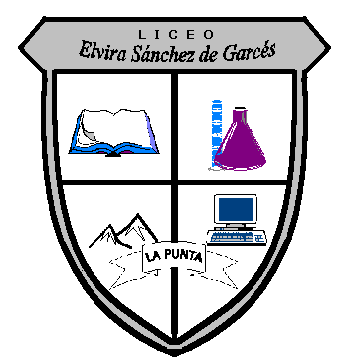 